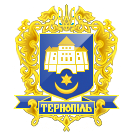 ТЕРНОПІЛЬСЬКА МІСЬКА РАДАПОСТІЙНА КОМІСІЯЗ ПИТАНЬ ЕКОНОМІКИ,ПРОМИСЛОВОСТІ,ТРАНСПОРТУ І ЗВ’ЯЗКУ, КОНТРОЛЮ ЗА ВИКОРИСТАННЯМ КОМУНАЛЬНОГО МАЙНА, ЗОВНІШНІХ ЗВ’ЯЗКІВ, ПІДПРИЄМНИЦЬКОЇ ДІЯЛЬНОСТІ, ЗАХИСТУ ПРАВ СПОЖИВАЧІВ ТА ТУРИЗМУ ____________________________________________________________________________Протокол засідання комісії №15Від 03.12.2019р.Всього членів комісії: (4) Зінь І.Ф., Грицишин А.А., Поврозник П.І., Генсерук   В.А.Присутні члени комісії: (3) Зінь І.Ф., Грицишин А.А., Генсерук   В.А.Відсутні члени комісії: (1) Поврозник П.І.Кворум є. Засідання комісії правочинне.На засідання комісії запрошені:Добрікова С.Є. -  начальник управління організаційно-виконавчої  роботи;Мединський І.Г.- начальник управління транспорту,  комунікацій та зв’язку;Поливко І.М.– заступник начальника управління обліку та контролю за використанням комунального майна;Кравчук В.В. - начальник відділу молоді та спорту управління у справах сім’ї, молодіжної політики і спорту;Горєва Г.М. – начальник управління торгівлі, побуту та захисту прав споживачів;Кармазин В.П. - заступник начальника управління-завідувач сектору розвитку культури та духовної спадщини управління культури і мистецтв;Вітик В.Б - головний спеціаліст організаційного відділу виконавчого комітету управління організаційно-виконавчої роботи.Головуючий – голова комісії Зінь І.Ф.Слухали:	Про затвердження порядку денного засідання, відповідно до листа міського голови від 02.12.2019 р.№ 419/01-ію.ВИСТУПИВ: Зінь І.Ф., який запропонував внести до порядку денного питання:1. Про надання в безоплатне користування майна комунальної власності за адресою вул.Є.Коновальця,8Результати голосування за затвердження порядку денного: За – «3», Проти-«0», Утримались-«0». Рішення прийнято.ВИРІШИЛИ: Затвердити порядок денний засідання комісії.			Порядок денний засідання комісії:1.Перше питання порядку денного.СЛУХАЛИ:	Про надання в безоплатне користування майна комунальної власності за адресою вул.Є.Коновальця,8.	ДОПОВІДАВ:           Поливко І.М.	ВИРІШИЛИ:     Погодити проект рішення міської ради «Про надання в безоплатне                            користування майна комунальної власності за адресою вул.Є.Коновальця,8»Результати голосування: За –3, проти- 0, утримались-0. Рішення прийнято.2.Друге питання порядку денного.СЛУХАЛИ:              Про надання в безоплатне користування майна комунальної власності.ДОПОВІДАВ:          Кравчук В.В.ВИРІШИЛИ:		Погодити проект рішення міської ради «Про надання в безоплатне користування майна комунальної власності»	Результати голосування: За –3, проти- 0, утримались-0. Рішення прийнято.3.Третє питання порядку денного.СЛУХАЛИ:      Про надання в безоплатне користування нежитлових приміщень   комунальної установи ПК «Березіль» імені Леся Курбаса.	ДОПОВІДАВ:              Кармазин В.П.	ВИРІШИЛИ:	    	    Погодити проект рішення міської ради «Про надання в безоплатне користування нежитлових приміщень комунальної установи ПК «Березіль» імені Леся Курбаса.»Результати голосування: За –3, проти- 0, утримались-0. Рішення прийнято.4.Четверте питання порядку денного.СЛУХАЛИ:         Про внесення змін до Статуту комунального підприємства «Тернопіль   Інтеравіа» Тернопільської міської ради.ДОПОВІДАВ:          Мединський І.Г.ВИРІШИЛИ:	 Погодити проект рішення міської ради «Про внесення змін до Статуту комунального підприємства «Тернопіль Інтеравіа» Тернопільської міської ради».Результати голосування: За –3, проти- 0, утримались-0. Рішення прийнято.5.П`яте питання порядку денного.СЛУХАЛИ:	Про зняття з контролю рішень міської ради.ДОПОВІДАЛА:	Добрікова С.Є.ВИРІШИЛИ:	Погодити проект рішення міської ради «Про зняття з контролю рішень міської ради» із зауваженнями :-Пункт 1 (Рішення міської ради від 08.08.2018 року № 7/26/20 «Про депутатський запит Н.В.Зелінки »);- Пункт 4 (Рішення міської ради від 08.08.2018 року № 7/26/21 «Про депутатський запит Н.В.Зелінки »)- Пункт 7 (Рішення міської ради від 22.11.2018 року № 7/30/6 «Про депутатський запит депутата міської ради Н.В.Зелінки ») залишити на контролі.Результати голосування: За –3 , проти- 0, утримались-0. Рішення прийнято.6.Шосте питання порядку денного.СЛУХАЛИ:	Про внесення змін та доповнень в Програму розвитку пасажирського транспорту на 2018-2020 роки.ДОПОВІДАВ:	Мединський І.Г.	ВИРІШИЛИ:	Погодити проект рішення міської ради «Про внесення змін та доповнень в Програму розвитку пасажирського транспорту на 2018-2020 роки».Результати голосування: За –3 , проти- 0, утримались-0. Рішення прийнято.7.Сьоме питання порядку денного.СЛУХАЛИ:	Про затвердження плану діяльності з підготовки проектів регуляторних актів на 2020 рік.ДОПОВІДАЛА:	Горєва Г.М.ВИРІШИЛИ:	Погодити проект рішення міської ради «Про затвердження плану діяльності з підготовки проектів регуляторних актів на 2020 рік».Результати голосування: За –3, проти- 0, утримались-0. Рішення прийнято.      Голова комісії                                                                              І.Ф.Зінь	                                                                                                          Секретар комісії						          В.А.ГенсерукПро надання в безоплатне користування майна комунальної власності за адресою вул.Є.Коновальця,8.Про надання в безоплатне користування майна комунальної власності.Про надання в безоплатне користування нежитлових приміщень  комунальної установи ПК «Березіль» імені Леся Курбаса.Про внесення змін до Статуту комунального підприємства «Тернопіль Інтеравіа» Тернопільської міської ради.Про зняття з контролю рішень міської ради.Про внесення змін та доповнень в Програму розвитку пасажирського транспорту на 2018-2020 роки.Про затвердження плану діяльності з підготовки проектів регуляторних актів на 2020 рік.